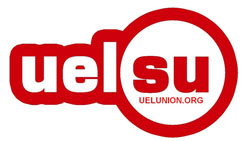 Completed application forms should be emailed to Donna Niccolls d.niccolls@uel.ac.uk  before the deadline date for the position that you are applying for. Employment Application FormJob applied for: IntroductionWe have designed this application form to collect all the information we require to select candidates for interview.  Please do not send CVs, as we will not look at them.  You may use continuation sheets or re-type the whole form if you wish.EducationPlease provide details of your education to date.TrainingPlease provide details of other training that you have attended to date.Employment HistoryPlease provide details of your work experience (paid or unpaid) to date.Supporting StatementWe suggest that you pay particular attention to the job description and person specification when completing the following section.  Please detail below how your experience is relevant to the position that you wish to apply for:Other informationPlease use this section to tell us about anything else that is relevant to your applicationReferencesWe may wish to contact your previous employer or a member of UEL staff who will support your application as a referee, to establish that you have the experience we need. The referee should be someone who knows you and should not be a family member. We intend to contact this person only if you are successful at interview. Dates attendedInstitutionQualification and gradeDates attendedTraining ProviderQualification and grade(if applicable)Dates (month & year)Job Title and EmployerDescription of DutiesReason for leavingNamePersonal, Study or Work reference?Email address and phone number 